Council Meeting to be held on Monday, April 9, 2018 in the Council Chambers of the Municipal Office, 1 Mackenzie Boulevard, Mackenzie, BC.CALLED TO ORDER 7:15 PM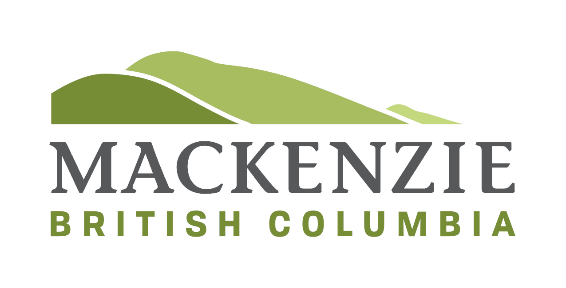 Regular Meeting of Council AgendaApril 9, 20181.ADOPTION OF MINUTESa)Committee of the Whole – March 26, 20185 - 65 - 6b)Regular Meeting – March 26, 20187 - 107 - 102.INTRODUCTION OF LATE ITEMS3.ADOPTION OF THE AGENDA4.PETITIONS AND DELEGATIONSa)Carscadden Stokes McDonald Architects Inc. – Recreation Centre Expansion ProjectBruce Carscadden and Mark Hosford with Carscadden Stokes and McDonald Architects Inc. will be present to provide information to Council regarding the Mackenzie Recreation Centre Expansion Project.b)Airport ProposalJim Bellavance and Vicki Podgorenko will be present to talk to Council about their proposal for the airport.5.CORRESPONDENCEMotion required to accept all correspondence listed on the agenda.Is there anything Council wishes to address in the “For Consideration or “For Information” correspondence?For Considerationa)Letter from Gordon A. Anderson, Fire Commissioner, to Fire Chief Jamie Guise acknowledging the support provided by the District of Mackenzie Fire Department during the 2017 wildfire season. Plaque was also sent to our Fire Department on behalf of Emergency Management BC and the Office of the Fire Commissioner.1111b)Letter from Union of BC Muncipalities (UBCM) Local Government Program Services advising that the Evaluation Committee has approved funding in the amount of $24,400 for the District’s Emergency Operations Centre (EOC) Upgrades Project.12 - 1312 - 13c)Letter from Northern Development Initiative Trust (NDIT) advising that the District has been approved for a grant up to $30,000 for the Mackenzie Recreation Centre Accessibility Upgrades project.1414d)Letter from NDIT advising that the District has been approved for a grant up to $30,000 for the Mackenzie Community Bike Park Trails and Trailhead Development project.1515e)Update on the status of the work being undertaken by the Working Group on Responsible Conduct.16 - 1916 - 19For Informationa)Letter from NDIT advising that a grant up to $30,000 was approved for the Mackenzie Fish & Game Association for the Range Upgrades Phase Two project.b)Letter from NDIT advising that a grant up to $30,000 was approved for the Mackenzie Nordiques Cross Country Ski Club for the Mackenzie Cross Country Ski Trails Storage Facility.c)Letter from NDIT advising that a grant up to $18,573 was approved for Living Joy Christian Centre for the Go Zone Community Facility project.d)Letter from NDIT advising that a grant up to $17,300 was approved for the Mackenzie Golf & Country Club for the Mackenzie Golf & Country Club Building Upgrades project.e)Letter from Mackenzie Public Library thanking the District for financial and in-kind contributions to the library for 2018 and including the 2017 annual report that was submitted to the Province of BC.f)Thank you letter from the Canadian Cancer Society.g)The Resort Municipality of Whistler provided a background report, resolution and letter to Mayor and Council of the District of Mackenzie regarding the collection of unpaid bylaw fines.h)BC Forest Professional: March-April 2018i)Transition Magazine: Spring 2018j)The Spin: Spring 20186.ADMINISTRATION REPORTSa)THAT the report from Jamie Guise, Fire Chief, dated April 4, 2018 be received;AND THAT Council approves an additional 2018 operating request purchase in the amount of $24,400 for the Emergency Operations Centre and Training.2020b)THAT the report from Kerri Borne, Financial Services Supervisor, dated April 3, 2018 be received;AND THAT Council approves the advertisement of the Notice of Surplus Money during the week of April 16-22, 2018.21 - 2221 - 22c)THAT the report from Flavia Rossi Donovan, Chief Financial Officer, dated April 4, 2018 be received;AND THAT Council receives the revised assessment values from BC Assessment issued on March 29, 2018 and approves the 2018 portion of the Property Taxes to be included in the 2018-2022 Financial Plan.23 - 247.COUNCIL REPORTSa)Mayor’s Reportb)Council Reports25 - 278.UNFINISHED BUSINESS9.NEW BUSINESSDay of Mourning to be observed Saturday, April 28, 2018 at 10:00 am. Each year the District lays roses at the Memorial Rock outside of Town Hall to honour workers who have lost their lives.THAT Council approves the ordering of roses for the Day of Mourning to be observed on Saturday, April 28, 2018 at 10:00 am;AND THAT the Mayor or a member of Council be present to lay the roses to honour workers who have lost their lives.10.BYLAWS11.NOTICE OF MOTION12.COMING EVENTS13.INQUIRIES14.ADJOURNMENT